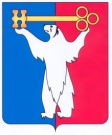 АДМИНИСТРАЦИЯ ГОРОДА НОРИЛЬСКАКРАСНОЯРСКОГО КРАЯПОСТАНОВЛЕНИЕ15.08.2019	                                          г. Норильск 			                  № 365О внесении изменений в постановление Администрации города Норильска от 18.01.2012 № 14В целях реализации муниципальной программы «Приглашение специалистов, обладающих специальностями, являющимися дефицитными для муниципальных и иных учреждений, местом нахождения которых является муниципальное образование город Норильск» на 2017 - 2021 годы», утвержденной постановлением Администрации города Норильска от 30.11.2016 № 573, в соответствии с решением Норильского городского Совета депутатов от 21.09.2010 № 28-676 «Об установлении дополнительных мер социальной поддержки и социальной помощи для отдельных категорий граждан, предоставляемых за счет средств бюджета муниципального образования город Норильск», ПОСТАНОВЛЯЮ:1. Внести в постановление Администрации города Норильска от 18.01.2019 
№ 14 «Об обеспечении приглашения муниципальными и иными учреждениями муниципального образования город Норильск специалистов, обладающих специальностями, являющимися дефицитными для этих учреждений» (далее – Постановление) следующие изменения:1.1. преамбулу Постановления изложить в следующей редакции: «В целях урегулирования вопросов обеспечения приглашения муниципальными учреждениями муниципального образования город Норильск, краевыми государственными учреждениями здравоохранения, расположенными на территории муниципального образования город Норильск, и федеральными государственными образовательными учреждениями высшего образования, местом нахождения которых является муниципальное образование город Норильск, специалистов, обладающих специальностями, являющимися дефицитными для этих учреждений, в целях реализации муниципальной Программы «Приглашение специалистов, обладающих специальностями, являющимися дефицитными для муниципальных и иных учреждений муниципального образования город Норильск» на соответствующий финансовый год, в соответствии со статьями 5, 67 Трудового кодекса Российской Федерации».   2. Внести в Положение о процедуре приглашения муниципальными и иными учреждениями муниципального образования город Норильск на работу специалистов, обладающих специальностями, являющимися дефицитными для этих учреждений, утвержденное Постановлением (далее – Положение), следующие изменения:2.1. пункт 1.1 Положения изложить в следующей редакции:«1.1. Настоящее Положение направлено на реализацию муниципальной программы «Приглашение специалистов, обладающих специальностями, являющимися дефицитными для муниципальных и иных учреждений муниципального образования город Норильск» на соответствующий финансовый год и определяет процедуру согласования решений руководителей муниципальных учреждений, краевых государственных учреждений здравоохранения, расположенных на территории муниципального образования город Норильск, и федеральных государственных образовательных учреждений высшего образования, местом нахождения которых является муниципальное образование город Норильск, о намерении пригласить для работы в возглавляемые ими учреждения:»;2.2. абзац третий пункта 1.2 Положения изложить в следующей редакции: «- учреждение – муниципальное казенное, бюджетное или автономное учреждение, созданное (учрежденное) органами местного самоуправления муниципального образования город Норильск и осуществляющее деятельность на его территории, краевое государственное учреждение здравоохранения, расположенное на территории муниципального образования город Норильск, и федеральное государственное образовательное учреждение высшего образования, местом нахождения которого является муниципальное образование город Норильск;»;2.3. пункт 1.2 Положения дополнить новым двенадцатым абзацем следующего содержания: «ФГОУ ВО – федеральное государственное образовательное учреждение высшего образования, местом нахождения которого является муниципальное образование город Норильск;»;2.4. абзацы двенадцатый – тринадцатый пункта 1.2 Положения считать соответственно абзацами тринадцатым – четырнадцатым;2.5. пункт 2.1 Положения после слов «территориального отдела» дополнить словами «, ФГОУ ВО»;2.6. дополнить пункт 2.2 Положения новым подпунктом «в» следующего содержания: «в) с ректором ФБОУ ВО – в части определения соответствия специалиста квалификационным требованиям, необходимым согласно требованиям законодательства, иных нормативно – правовых актов, содержащих нормы трудового права, должностных (рабочих) инструкций для замещения соответствующей должности (профессии) (в отношении федеральных государственных образовательных учреждений высшего образования);»;2.7. подпункты «в» - «е» пункта 2.2 Положения считать соответственно подпунктами «г» - «ж»;2.8. абзац четвёртый пункта 2.3 Положения изложить в следующей редакции:  «- документа, подтверждающего присвоение квалификационной категории, ученой степени кандидата (доктора) наук, заверенного в установленном порядке (при наличии);».3. Дополнить Перечень должностей (профессий), требующих наличия специальностей, являющихся дефицитными для муниципальных и иных учреждений муниципального образования город Норильск, утвержденный Постановлением, пунктами № 99-107 следующего содержания:«											              ».4. Опубликовать настоящее постановление в газете «Заполярная правда» и разместить его на официальном сайте муниципального образования город Норильск.5. Настоящее постановление вступает в силу после его официального опубликования в газете «Заполярная правда» и распространяет свое действие на правоотношения, возникшие с 14.07.2019.Глава города Норильска			                                                         Р.В. Ахметчин99Преподаватель струнных инструментов (скрипка)100Преподаватель (станковая живопись) 101Ассистент (при наличии у приглашённого специалиста в образовательное учреждение высшего образования учёной степени кандидата (доктора) наук)102Преподаватель (при наличии у приглашённого специалиста в образовательное учреждение высшего образования учёной степени кандидата (доктора) наук)»103Старший преподаватель (при наличии у приглашённого специалиста в образовательное учреждение высшего образования учёной степени кандидата (доктора) наук)104Доцент (при наличии у приглашённого специалиста в образовательное учреждение высшего образования учёной степени кандидата (доктора) наук)105Профессор (при наличии у приглашённого специалиста в образовательное учреждение высшего образования учёной степени кандидата (доктора) наук)106Заведующий кафедрой (по направлениям) (при наличии у приглашённого специалиста в образовательное учреждение высшего образования учёной степени кандидата (доктора) наук)107Декан факультета (по направлениям) (при наличии у приглашённого специалиста в образовательное учреждение высшего образования учёной степени кандидата (доктора) наук)